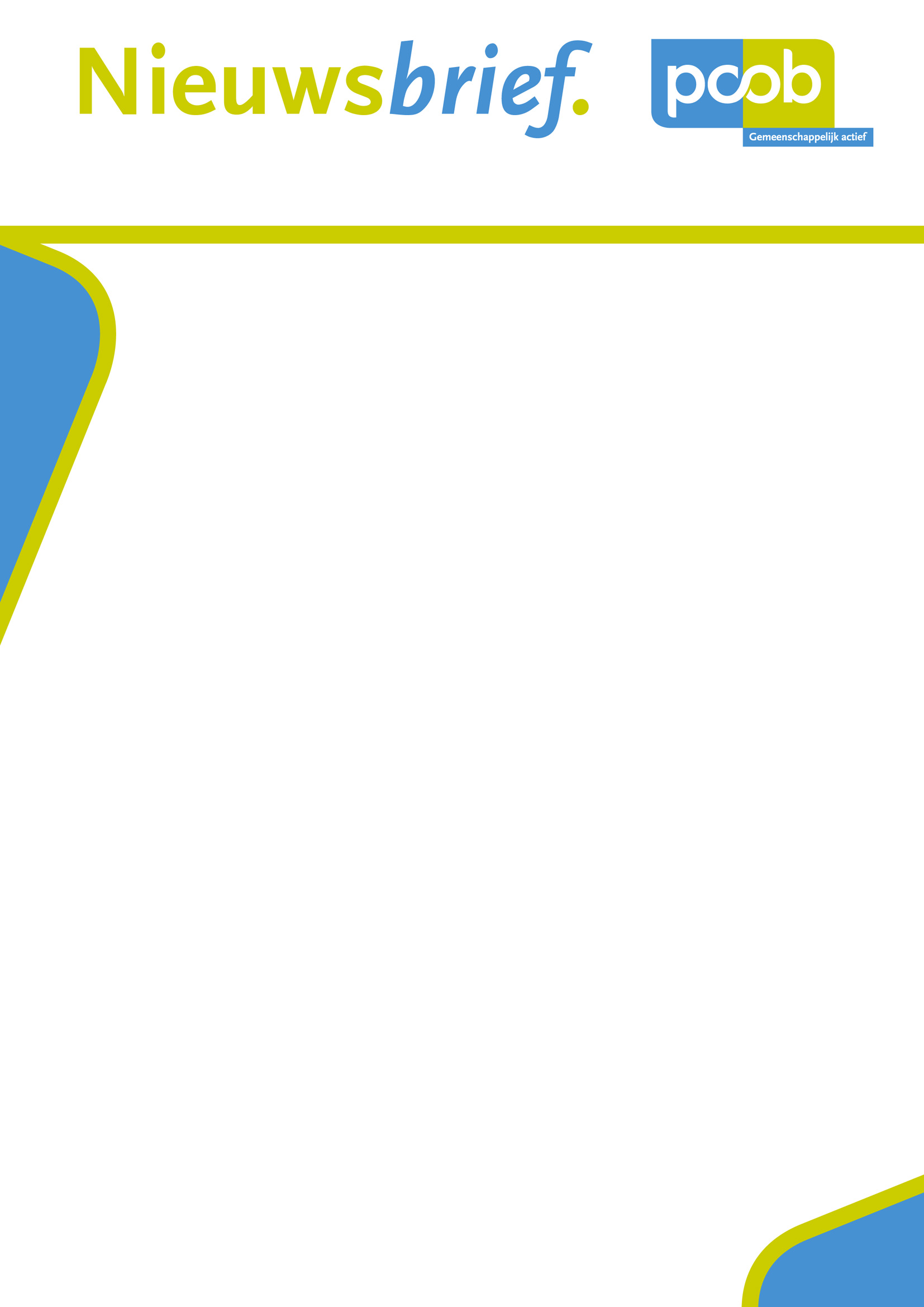 INFO PCOB MAASHORST  oktober 2022Volgende verschijningsdatum: 25 oktoberKopij inleveren voor:  18 oktober  		pvdwilden@icloud.comVan de voorzitter	We hebben een bewogen maand achter de rug, waarin de kranten weer bol stonden van het nieuws. De steeds voortdurende oorlog in Oekraïne, die voor de rest van de wereld steeds grotere gevolgen krijgt en dus ook voor ons. De ene crisis na de andere overkomt ons en treft velen van ons in de portemonnee. De regering probeert nu weer met allerlei middelen de schade zoveel als mogelijk te beperken, maar voor de volle 100% gaat dat niet lukken. Gelukkig gaat de AOW met het minimumloon mee omhoog vanaf januari volgend jaar. Dat is tenminste iets. Over de nieuwe pensioenregeling wordt nog volop gediscussieerd. Vanuit de gezamenlijke ouderenbonden is een petitie aangeboden met bijna 70.000 handtekeningen. Hopelijk helpt dat om in ieder geval een paar verbeteringen toegevoegd te krijgen.Lokaal gebeurt er ook het één en ander. Verderop in deze Info leest u over de voortgang van het Burgerinitiatief, opgezet door Jan van de Ven en Cees van Iersel. Het gaat allemaal wel niet zo snel als we willen, maar er is weer een stap gezet in de goede richting.In Uden wordt dit najaar weer een opfriscursus gehouden voor automobilisten. Helaas kregen wij deze informatie erg laat binnen via onze collega- ouderenbonden, maar u kunt nog deelnemen. Helemaal niet zo gek om dat eens te doen, want er zijn sinds het verre verleden waarin de meesten van ons rijexamen hebben gedaan, veel nieuwe regels en verkeersborden er bij gekomen. En daar zijn er vast een aantal bij waarbij u denkt: wat betekent dát bord nu weer.Al met al is er weer genoeg te lezen en te doen.Piet van der WildenC.V.O.Programma oktober 2022:
Dinsdag 4 oktober:		Lezing over de Maashorst door dhr. Gijs Vermeulen.                                           Dhr. Vermeulen is een “vogelaar”. Hij is met de camera veel te vinden op de Maashorst: observeert daar vogels, volgt en filmt ze. Maakt al vele jaren natuurfilms.Dinsdag 11 oktober:		Bestuursvergadering.Dinsdag 18 oktober:		Crea/spelmiddag.Dinsdag 25 oktober:		 Koersbal.Voorbericht programma november 2022:Dinsdag 1 november: 	Lezing over de Amara Foundation. Zij bieden hulp aan ouderloze, kansarme en gehandicapte kinderen op het gebied van opvang en zorg, scholing, therapie en hulpmiddelen in Kisumu, Kenia.                                                                     Na afloop van de lezing is er gelegenheid om artikelen te kopen ter ondersteuning van de Foundation.Dinsdag 8 november:	BestuursvergaderingDinsdag 15 november:	Crea-/spelmiddagDinsdag 22 november:	KoersbalDinsdag 29 november:	Sinterklaas BingoTerugblik:Op 6 September hebben 16 personen meegedaan met de autopuzzeltocht. De heer PietTiebosch had een prachtige tocht uitgezet. Bij uitspanning “ De Blauwe Sluis” aan de Maas bij ‘s-Hertogenbosch kregen we koffie met gebak. Waarna de tocht weer verder ging door de dorpen in onze regio. Enkelen van ons gezelschap raakten bij een wegafsluiting het spoor bijster, maar uiteindelijk bereikte iedereen de “Pannekoekenbakker”in Zeeland. Daar hebben we in een gezellige sfeer genoten van een heerlijke pannenkoek . Het was weer een geslaagde en zonnige middag.Jarigen oktober02 okt.	Dhr.	C.P.	van Kampen03 okt.	Mevr.	M.E.	Metselaar – van der Zwan08 okt.	Dhr. 	P.	van der Wilden10 okt.		Dhr.	W.N.	van Rees14 okt.		Mevr.	I.M.	Plug – Douma                                                                                                                                                                                                                   18 okt.		Mevr. 	F.	Groothoff24 okt.	Dhr.	W.H.	de Niet25 okt.	Mevr.	L.	Riezebos – ten Cate29 okt.	Dhr.	H.	Reuvekamp30 okt.	Mevr.	W.W.	Roddeman – van de VeldeVan harte gefeliciteerd.Opfriscursus autorijdenWe willen allemaal zo lang mogelijk blijven autorijden. Zolang u dit kunt blijven doen, heeft u uw vrijheid. Maar u wordt wat ouder en het verkeer vergt veel van uw aandacht. Hoe zorgt u dat u mobiel blijft? Iedereen die zich dat weleens afvraagt kan gratis meedoen met de VVN Opfriscursus Auto van Veilig Verkeer Nederland. In opdracht van de gemeente Maashorst en in samenwerking met de lokale seniorenverenigingen, organiseren we een aantal opfriscursussen verkeerskennis voor de ervaren automobilist. De cursussen zijn op (u wordt beide dagen verwacht):
Dinsdag 20 en 27 september 2022; tijdstip 9.30 – 11.30 uur in Uden.                Donderdag 6 en 13 oktober 2022; tijdstip 09.30 – 11.30 uur in Schaijk .             Woensdag 2 en 9 november 2022; tijdstip 13.30 – 15.30 uur in Uden Bent u boven de 55, een ervaren verkeersdeelnemer en inwoner van de gemeente Maashorst en is dit iets voor u?
Meld u dan uiterlijk een week voor aanvang van de cursus aan via onderstaande link of bel tijdens kantooruren met 088-5248850. https://vvn.nl/opfriscursusmaashorst Deelname is gratis, maar let op: vol=vol! U ontvangt een week voor aanvang van de cursus een bevestiging met de locatiegegevens. 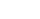 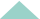 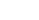 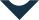 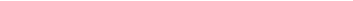 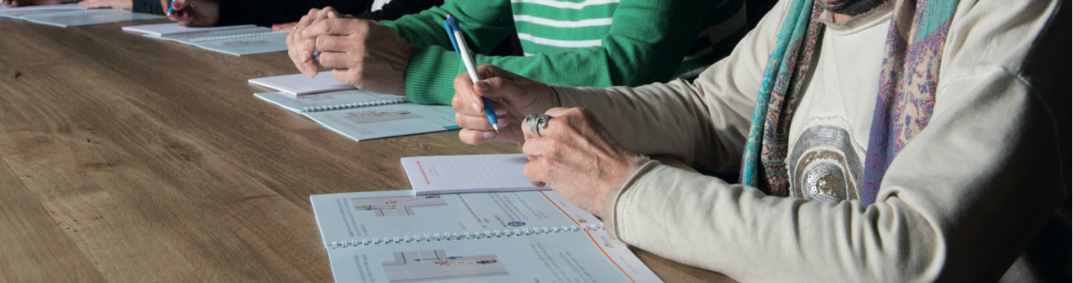                                                         ***********Burgerinitiatief Ouderenbeleid gemeente Maashorst.Zoals beloofd houden we u op de hoogte van de voortgang van het Burgerinitiatief Ouderenbeleid gemeente Maashorst.In onderstaand citaat uit de notitie “Kaders en uitgangspunten Masterplan Wijkgericht Ouderenbeleid gemeente Maashorst” leest u hoe de stand van zaken op dit moment is:In de raadsvergadering van 24 maart jl. werd een motie vreemd aan de orde van de dag aangenomen, met als onderwerp: werkgroep voorbereiding integrale, wijkgerichte benadering van wonen, zorg en welzijn voor ouderen in de gemeente Maashorst. Kortweg: ‘Motie Ouderenbeleid gemeente Maashorst’. Met deze motie werd besloten om: in opdracht van de raad een compacte doch slagvaardige werkgroep te formeren, bestaande uit (burger)raadsleden, vertegenwoordiging uit de ambtelijke organisatie, vertegenwoordigers van ouderenbonden, zorgcorporaties, ASD en/of opstellers van het burgerinitiatief (de werkgroep kan bepalen welke adviezen verder nodig zijn); de werkgroep de opdracht te geven om vóór het zomerreces 2022 te komen met een conceptvoorstel kaders masterplan; dit conceptvoorstel als bespreekstuk te agenderen in de laatste commissie Samenleving & Bestuur vóór het zomerreces en de hieruit voortkomende conclusies en aanbevelingen aan te bieden aan het college met de opdracht om dit uit te werken tot een beleidsvoorstel en plan van aanpak (masterplan1) in het eerste kwartaal van 2023. De raadsleden Cees Keizer (UdenPlusLanderd) en Maurits van den Bosch (CDA) zijn direct daarna in samenwerking met Garrelt de Graaf (griffier) en met ondersteuning van Nicole Segers (griffie) aan de slag gegaan om de voornoemde werkgroep te formeren. Hierbij werd nadrukkelijk gekozen voor een kleine, slagvaardige groep, waarbinnen de ‘verleiding’ om de inhoudelijke aspecten van het masterplan aan de slag te gaan klein zou zijn. De werkgroep bestond, naast de genoemde raadsleden en griffie, uit:
Dan Hoevenaars, namens Adviesraad Sociaal Domein
Jan Loonen, namens Senioren Belang Kring Maashorst
Ingrid van Lankvelt, ambtenaar afdeling Ruimte gemeente Maashorst
Myrna Pluymen, ambtenaar afdeling Sociaal Domein gemeente Maashorst2
Vanuit een leeftijdsvriendelijke visie zijn ook jongeren betrokken via Campus Uden. Tijdens het proces, waarvan in de tussenliggende raads- en commissievergaderingen enkele malen verslag werd uitgebracht, werd duidelijk dat de in de motie besloten deadline van de laatste commissievergadering Samenleving & Bestuur niet gehaald zou worden. Omdat de werkgroep er wel veel waarde aan hecht om nog voor het zomerreces een besluit van de raad te hebben, is besloten om de conclusies en aanbevelingen (kadering en bepaling invloed raad en college) te verwerken in deze notitie, deze te koppelen aan een motie vreemd aan de orde van de dag en ter besluitvorming aan de raad voor te leggen in de raadsvergadering van 14 juli 2022. MOTIE Artikel 51 Reglement van orde voor de vergaderingen en andere werkzaamheden van de raad Verzoekt het college van burgemeester en wethouders om     1.  Bij het opstellen van het Masterplan ouderenbeleid in ieder geval ook de volgende, in de bijbehorende notitie uitgewerkte, kaders en uitgangspunten op te nemen en uit te werken: Top 10 knelpunten Ambitieniveau Doelgroepen o Participatie en communicatie tijdens het proces                                                            o Participatie (meedoen • Speciale aandachtsgebieden                                                      o Preventie
o Kwetsbaarheid
o Domotica, digitalisering en educatie Wijk/kern niveau Wonen Woonomgeving Mobiliteit Mantelzorg Rol- en taakverdeling Integraliteit en ontschotting Toegang tot hulp en ondersteuning. SMART-formulering Prioritering Deze motie is aangenomen in de raadsvergadering van 14 juli 2022. G.J. de Graaf, raadsgriffier Einde citaat. En nu is dus het College van B&W aan zet om deze motie uit te voeren.				Colofon:Voorzitter en contact LSV	Piet van der Wilden		0413-264324Secretaris / ledenadm.		Alei Veldhorst			0413-272923Penningmeester			Arie van Kranenburg		0413-352922CVO					Janny Appeldoorn		          0413-267290Omzien naar elkaar		Henk/Gerrie Reuvekamp	          06-15067892INFO					Piet van der Wilden		0413-264324Rekeningnummer 	                   NL 24 INGB 0001 0308 92	tnv. PCOB Uden				         NL 15 RABO 0364 4297 55	tnv. PCOB UdenContributie per jaar		€ 30,00.      Samenwonend op 1 adres           € 55,00E-mail	adres				pcobuden@gmail.comRijbewijskeuring			www.regelzorg.nl		088-2323300Rijbewijskeuring			In de Eigen Herd ( op afspraak)Rijbewijskeuring			Dr. G. van der Spank                                                      Prof. Struijkenstraat 5 					5463 CP Veghel			0413-366061Rijbewijskeuring			www.goedkopekeuringen.nl	085-4883616Kopij INFO naar:  pvdwilden@icloud.comAgendapunt: Onderwerp: Motie Kaders Masterplan Ouderenbeleid De raad van de gemeente Maashorst in vergadering bijeen op 14 juli 2022 Gehoord de beraadslaging op 24 maart 2022 over de motie werkgroep voorbereiding integrale, wijkgerichte benadering van wonen, zorg en welzijn voor ouderen in de gemeente Maashorst Overwegende dat :
de gemeenteraad van Maashorst aan het college kaders mee wil geven op het gebied van inhoud, proces en uitvoering. Het betreffen hier kaders waarvan de gemeenteraad geconstateerd heeft dat ze gewenst zijn. Als het college bij het formuleren van het masterplan tot de conclusie komt dat bepaalde kaders niet kloppen, zal de onderbouwing hiervan in een begeleidend schrijven bij het Masterplan aan de raad voorgelegd worden. Met gevoel voor urgentie en in het belang voor onze oudere inwoners te functioneren als één team (met één plan en één doel) met de focus op mogelijkheden en kansen. Dit Masterplan ouderenbeleid in het eerste kwartaal 2023 ter vaststelling aan de gemeenteraad aan te bieden en gaat over tot de orde van de dag. Ondertekening: Indiener Maurits van den Bosch  fractie CDA Indiener Cees Keizer  fractie UdenPlusLanderd 